Digiriiul (https://digiriiul.sisekaitse.ee/) on Sisekaitseakadeemia elektrooniliste materjalide andmebaas, mis sisaldab üliõpilastöid, e-ajakirju, e-õppevahendeid, e-raamatuid, kogumikke ja rakendusuuringuid. 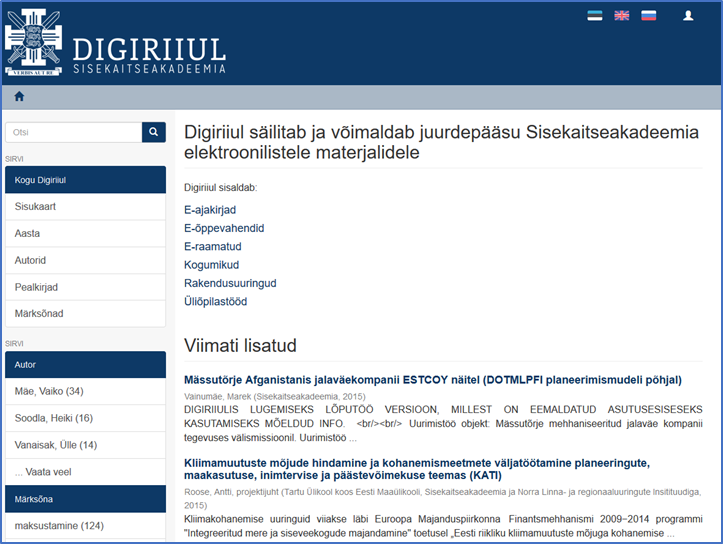 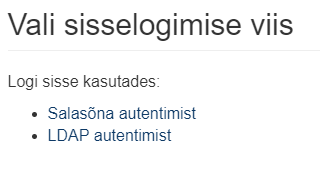 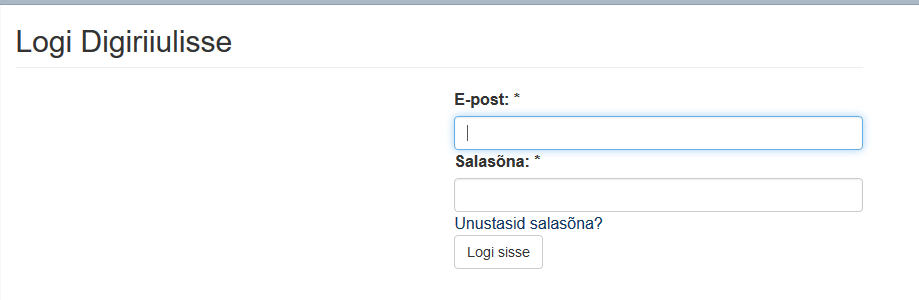 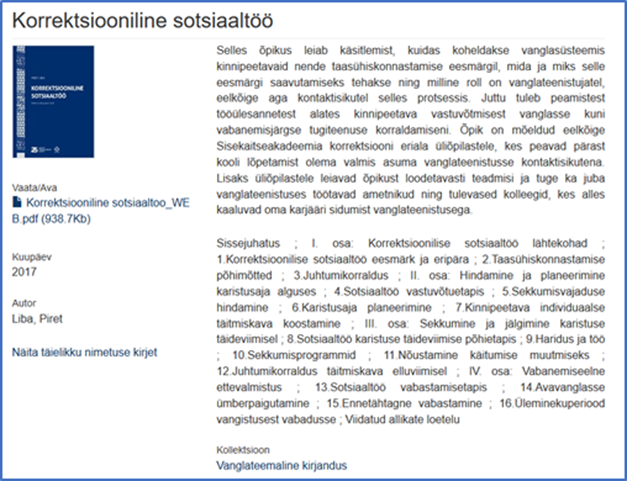 Juurdepääsupiiranguga üliõpilastööd																				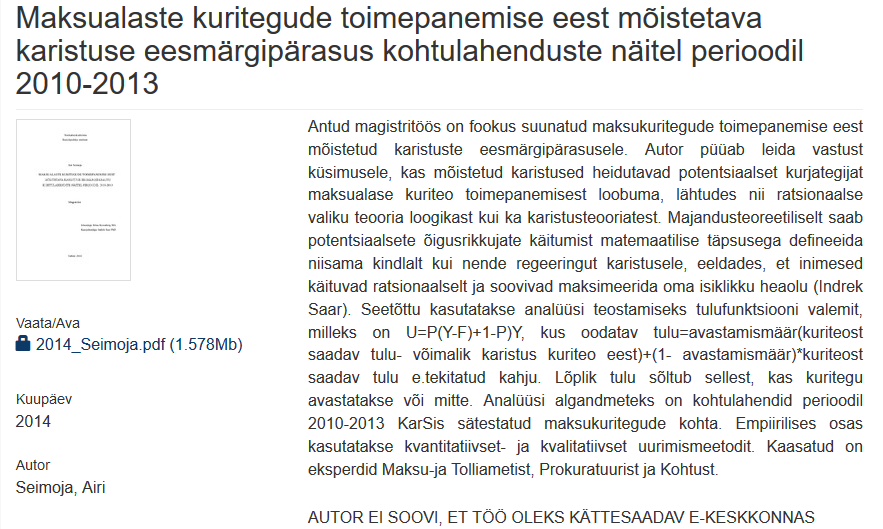 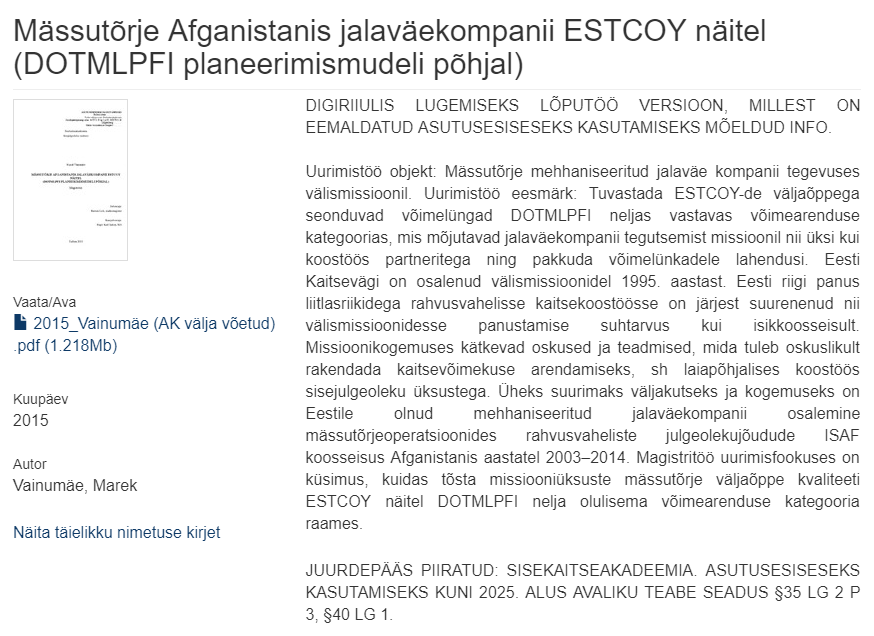 